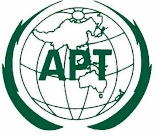 ASIA-PACIFIC TELECOMMUNITYAFFILIATE MEMBERSHIP APPLICATION FORMAsia-Pacific Telecommunity: 12/49 Soi 5, Chaeng Watthana Road, Bangkok, THAILAND 10210Tel. +66 2 5730044 Fax. +66 2 5737479 E-mail: aptmail@apt.int Website: http://www.apt.int Name of applicant organization/company: 			Name of applicant organization/company: 			Name of applicant organization/company: 			Name of applicant organization/company: 			Name of applicant organization/company: 			Name of applicant organization/company: 			Official Address:				Official Address:				Official Address:				Official Address:				Official Address:				Official Address:				Name of contact person (for correspondence): 	Name of contact person (for correspondence): 	Name of contact person (for correspondence): 	Name of contact person (for correspondence): 	Name of contact person (for correspondence): 	Name of contact person (for correspondence): 	Title: 				Title: 				Title: 				Title: 				Title: 				Title: 				Tel. 		 Fax:	  E-mail:	Tel. 		 Fax:	  E-mail:	Tel. 		 Fax:	  E-mail:	Tel. 		 Fax:	  E-mail:	Tel. 		 Fax:	  E-mail:	Tel. 		 Fax:	  E-mail:	Country of registration of organization/company : 		Country of registration of organization/company : 		Country of registration of organization/company : 		Country of registration of organization/company : 		Country of registration of organization/company : 		Country of registration of organization/company : 		Nature of organization/company: (Please indicate the appropriate box.)	Nature of organization/company: (Please indicate the appropriate box.)	Nature of organization/company: (Please indicate the appropriate box.)	Nature of organization/company: (Please indicate the appropriate box.)	Nature of organization/company: (Please indicate the appropriate box.)	Nature of organization/company: (Please indicate the appropriate box.)	  Public  Private   Private  Not for profit Not for profit  Research    Others (Please specify): 	  Others (Please specify): 	  Others (Please specify): 	  Others (Please specify): 	  Others (Please specify): 	  Others (Please specify): 	Description of activities and geographic scope of activities: 		Description of activities and geographic scope of activities: 		Description of activities and geographic scope of activities: 		Description of activities and geographic scope of activities: 		Description of activities and geographic scope of activities: 		Description of activities and geographic scope of activities: 		APT activities/programmes of interest: (Please indicate the appropriate box.)	APT activities/programmes of interest: (Please indicate the appropriate box.)	APT activities/programmes of interest: (Please indicate the appropriate box.)	APT activities/programmes of interest: (Please indicate the appropriate box.)	APT activities/programmes of interest: (Please indicate the appropriate box.)	APT activities/programmes of interest: (Please indicate the appropriate box.)	  Policy & Regulatory  Policy & Regulatory  Standardization  Standardization Radiocommunication	 Radiocommunication	  Others (Please specify): 		  Others (Please specify): 		  Others (Please specify): 		  Others (Please specify): 		  Others (Please specify): 		  Others (Please specify): 		Activities/programmes in which you will participate and manner in which you will contribute to such activities/programmesActivities/programmes in which you will participate and manner in which you will contribute to such activities/programmesActivities/programmes in which you will participate and manner in which you will contribute to such activities/programmesActivities/programmes in which you will participate and manner in which you will contribute to such activities/programmesActivities/programmes in which you will participate and manner in which you will contribute to such activities/programmesActivities/programmes in which you will participate and manner in which you will contribute to such activities/programmesAnnual Contribution/Membership Fee (Please identify number of units.) 	Annual Contribution/Membership Fee (Please identify number of units.) 	Annual Contribution/Membership Fee (Please identify number of units.) 	Annual Contribution/Membership Fee (Please identify number of units.) 	Annual Contribution/Membership Fee (Please identify number of units.) 	Annual Contribution/Membership Fee (Please identify number of units.) 	Terms and Conditions:The Terms and Conditions of Affiliate Membership include but are not limited to the following:The Membership shall become effective on the date of acceptance by the Secretary General of the Telecommunity; Affiliate Member shall conform to the Constitution and all other instruments of the Telecommunity;Affiliate Member shall have the right to participate and contribute to the programmes and activities of the Telecommunity and to get from the Telecommunity notices, documents, reports and records relating to the Telecommunity’s Work Programmes and activities in which they participate;Affiliate Member shall pay Annual Contribution/Membership Fee to the Telecommunity in full and on time, according to the number of unit (s) it has chosen and as scheduled by the Telecommunity, in accordance with Article 6 of the Financial Regulations of the APT;The Annual Contribution/Membership Fee shall be paid in advance every fiscal year (January to December), starting from the year of becoming a member of the Telecommunity;An Affiliate Member remains a member of the Telecommunity until its membership terminates in accordance with Article 8 and/or Article 14 of the Constitution and/or Resolution 13Terms and Conditions:The Terms and Conditions of Affiliate Membership include but are not limited to the following:The Membership shall become effective on the date of acceptance by the Secretary General of the Telecommunity; Affiliate Member shall conform to the Constitution and all other instruments of the Telecommunity;Affiliate Member shall have the right to participate and contribute to the programmes and activities of the Telecommunity and to get from the Telecommunity notices, documents, reports and records relating to the Telecommunity’s Work Programmes and activities in which they participate;Affiliate Member shall pay Annual Contribution/Membership Fee to the Telecommunity in full and on time, according to the number of unit (s) it has chosen and as scheduled by the Telecommunity, in accordance with Article 6 of the Financial Regulations of the APT;The Annual Contribution/Membership Fee shall be paid in advance every fiscal year (January to December), starting from the year of becoming a member of the Telecommunity;An Affiliate Member remains a member of the Telecommunity until its membership terminates in accordance with Article 8 and/or Article 14 of the Constitution and/or Resolution 13Terms and Conditions:The Terms and Conditions of Affiliate Membership include but are not limited to the following:The Membership shall become effective on the date of acceptance by the Secretary General of the Telecommunity; Affiliate Member shall conform to the Constitution and all other instruments of the Telecommunity;Affiliate Member shall have the right to participate and contribute to the programmes and activities of the Telecommunity and to get from the Telecommunity notices, documents, reports and records relating to the Telecommunity’s Work Programmes and activities in which they participate;Affiliate Member shall pay Annual Contribution/Membership Fee to the Telecommunity in full and on time, according to the number of unit (s) it has chosen and as scheduled by the Telecommunity, in accordance with Article 6 of the Financial Regulations of the APT;The Annual Contribution/Membership Fee shall be paid in advance every fiscal year (January to December), starting from the year of becoming a member of the Telecommunity;An Affiliate Member remains a member of the Telecommunity until its membership terminates in accordance with Article 8 and/or Article 14 of the Constitution and/or Resolution 13Terms and Conditions:The Terms and Conditions of Affiliate Membership include but are not limited to the following:The Membership shall become effective on the date of acceptance by the Secretary General of the Telecommunity; Affiliate Member shall conform to the Constitution and all other instruments of the Telecommunity;Affiliate Member shall have the right to participate and contribute to the programmes and activities of the Telecommunity and to get from the Telecommunity notices, documents, reports and records relating to the Telecommunity’s Work Programmes and activities in which they participate;Affiliate Member shall pay Annual Contribution/Membership Fee to the Telecommunity in full and on time, according to the number of unit (s) it has chosen and as scheduled by the Telecommunity, in accordance with Article 6 of the Financial Regulations of the APT;The Annual Contribution/Membership Fee shall be paid in advance every fiscal year (January to December), starting from the year of becoming a member of the Telecommunity;An Affiliate Member remains a member of the Telecommunity until its membership terminates in accordance with Article 8 and/or Article 14 of the Constitution and/or Resolution 13Terms and Conditions:The Terms and Conditions of Affiliate Membership include but are not limited to the following:The Membership shall become effective on the date of acceptance by the Secretary General of the Telecommunity; Affiliate Member shall conform to the Constitution and all other instruments of the Telecommunity;Affiliate Member shall have the right to participate and contribute to the programmes and activities of the Telecommunity and to get from the Telecommunity notices, documents, reports and records relating to the Telecommunity’s Work Programmes and activities in which they participate;Affiliate Member shall pay Annual Contribution/Membership Fee to the Telecommunity in full and on time, according to the number of unit (s) it has chosen and as scheduled by the Telecommunity, in accordance with Article 6 of the Financial Regulations of the APT;The Annual Contribution/Membership Fee shall be paid in advance every fiscal year (January to December), starting from the year of becoming a member of the Telecommunity;An Affiliate Member remains a member of the Telecommunity until its membership terminates in accordance with Article 8 and/or Article 14 of the Constitution and/or Resolution 13Terms and Conditions:The Terms and Conditions of Affiliate Membership include but are not limited to the following:The Membership shall become effective on the date of acceptance by the Secretary General of the Telecommunity; Affiliate Member shall conform to the Constitution and all other instruments of the Telecommunity;Affiliate Member shall have the right to participate and contribute to the programmes and activities of the Telecommunity and to get from the Telecommunity notices, documents, reports and records relating to the Telecommunity’s Work Programmes and activities in which they participate;Affiliate Member shall pay Annual Contribution/Membership Fee to the Telecommunity in full and on time, according to the number of unit (s) it has chosen and as scheduled by the Telecommunity, in accordance with Article 6 of the Financial Regulations of the APT;The Annual Contribution/Membership Fee shall be paid in advance every fiscal year (January to December), starting from the year of becoming a member of the Telecommunity;An Affiliate Member remains a member of the Telecommunity until its membership terminates in accordance with Article 8 and/or Article 14 of the Constitution and/or Resolution 13By signing this Affiliate Membership Application Form, I, the authorized representative of the entity, hereby agree to conform to the above terms and conditions and the Affiliate Membership Guidelines.Signature of Authorized Representative: ……………………………….		Date: ……………………………………Name of Authorized Representative:……………………………………		Title: ……………………………………By signing this Affiliate Membership Application Form, I, the authorized representative of the entity, hereby agree to conform to the above terms and conditions and the Affiliate Membership Guidelines.Signature of Authorized Representative: ……………………………….		Date: ……………………………………Name of Authorized Representative:……………………………………		Title: ……………………………………By signing this Affiliate Membership Application Form, I, the authorized representative of the entity, hereby agree to conform to the above terms and conditions and the Affiliate Membership Guidelines.Signature of Authorized Representative: ……………………………….		Date: ……………………………………Name of Authorized Representative:……………………………………		Title: ……………………………………By signing this Affiliate Membership Application Form, I, the authorized representative of the entity, hereby agree to conform to the above terms and conditions and the Affiliate Membership Guidelines.Signature of Authorized Representative: ……………………………….		Date: ……………………………………Name of Authorized Representative:……………………………………		Title: ……………………………………By signing this Affiliate Membership Application Form, I, the authorized representative of the entity, hereby agree to conform to the above terms and conditions and the Affiliate Membership Guidelines.Signature of Authorized Representative: ……………………………….		Date: ……………………………………Name of Authorized Representative:……………………………………		Title: ……………………………………By signing this Affiliate Membership Application Form, I, the authorized representative of the entity, hereby agree to conform to the above terms and conditions and the Affiliate Membership Guidelines.Signature of Authorized Representative: ……………………………….		Date: ……………………………………Name of Authorized Representative:……………………………………		Title: ……………………………………Nomination by:Signature of Authorized Representative:  ……………………………….		Date: ……………………………………Name of Authorized Representative: ……………………………………		Title: ……………………………………Nomination by:Signature of Authorized Representative:  ……………………………….		Date: ……………………………………Name of Authorized Representative: ……………………………………		Title: ……………………………………Nomination by:Signature of Authorized Representative:  ……………………………….		Date: ……………………………………Name of Authorized Representative: ……………………………………		Title: ……………………………………Nomination by:Signature of Authorized Representative:  ……………………………….		Date: ……………………………………Name of Authorized Representative: ……………………………………		Title: ……………………………………Nomination by:Signature of Authorized Representative:  ……………………………….		Date: ……………………………………Name of Authorized Representative: ……………………………………		Title: ……………………………………Nomination by:Signature of Authorized Representative:  ……………………………….		Date: ……………………………………Name of Authorized Representative: ……………………………………		Title: ……………………………………Acceptance by the Secretary General of the Telecommunity:Signature:     ……………………………………………………………..		Date: ……………………………………Name:           ……………………………………………………………..Acceptance by the Secretary General of the Telecommunity:Signature:     ……………………………………………………………..		Date: ……………………………………Name:           ……………………………………………………………..Acceptance by the Secretary General of the Telecommunity:Signature:     ……………………………………………………………..		Date: ……………………………………Name:           ……………………………………………………………..Acceptance by the Secretary General of the Telecommunity:Signature:     ……………………………………………………………..		Date: ……………………………………Name:           ……………………………………………………………..Acceptance by the Secretary General of the Telecommunity:Signature:     ……………………………………………………………..		Date: ……………………………………Name:           ……………………………………………………………..Acceptance by the Secretary General of the Telecommunity:Signature:     ……………………………………………………………..		Date: ……………………………………Name:           ……………………………………………………………..